Лабораторно- практическая работа №18-19Тема: «Определение видов дефектов соединение воротников с изделием»Тема практической работы: Определение видов дефектов соединения воротников с изделием Формируемые компетенции:1. Выполнять поузловой контроль качества швейного изделия.2. Определять причины возникновения дефектов при изготовлении изделий.3. Предупреждать и устранять дефекты швейной обработки. Цель работы: Изучение видов дефектов воротников и соединение их с изделием Предполагаемый результат: Научиться распознавать различные виды дефектов воротников, причины возникновения и способы их устранения Иметь практический опыт: распознавание технологических дефектов обработки и сборки воротников с изделием Уметь:- распознавать технологические дефекты в швейных изделиях;- давать характеристику видам дефектов;- исправлять технологические дефекты;- пользоваться ТУ, ОСТами, ГОСТами. Знать: - виды дефектов- причины возникновения дефектов;- способы устранения дефектов. Работа носит репродуктивный характер, т.к. предполагает выполнение деятельности по образцу, инструкции и под руководством преподавателя. Критерии оценкиОценка «отлично» ставится если обучающийся: - правильно составит  технологическую  последовательность на устранеие дефекта; - подготовит изделия различных ассортиментных групп к различным видам устранения дефекта;качественно устранит дефект изделия;- продемонстрирует точность выполнения трудовых приёмов работы; 	Оценка «хорошо» ставится если обучающийся:- правильно составит  технологическую  последовательность на устранеие дефекта; - подготовит изделия различных ассортиментных групп к различным видам устранения дефекта;качественно устранит дефектизделия допуская незначительные отклонения;- продемонстрирует точность выполнения трудовых приёмов работы;Оценка «удовлетворительно» ставится если обучающийся:- правильно определит вид дефекта допуская две ошибки;- устранит дефектизделия допуская отклонения от ТУ;- продемонстрирует точность выполнения трудовых приёмов работы;Оценка «неудовлетворительно» ставится если обучающийся: - не может правильно определит вид дефекта- устранит дефект изделия, допуская  различные отклонения от ТУ,  существенно влияющие на качество;- допускает  нарушения  при выполнении  трудовых приемовВремя выполнения: 1час Оснащение работы: образцы швейных изделий, текстильные материалы для образцов узлов, швейные машины, утюги, ножницы, иглы, нитки, линейки, мелки, маркерыСодержание работы1. Изучение видов дефектов воротников в одежде и в образцах узлов.2. Выполнение пошива узла воротника с технологическими дефектами.3. Определение видов и количества полученных дефектов и их обозначение.4. Определение способов устранения полученных дефектов обработки и сборки воротника.Дефекты конструкции и технологии пошиваВоротник, борта, лацканы (дефекты пошива)1. Верхний воротник или лацкан натянут или излишне посажен.Внешние признаки: слабина, натянутость, перекос верхнего воротника или лацканов; концы воротника, лацканов не прилегают к изделию, а отгибаются.Основные причины образования дефекта: недостаточная или излишняя посадка верхнего воротника, лацканов, недостаточный или излишний припуск на перегиб.2.     Горловина изделия растянута или излишне посажена.3.     Отлет воротника не прикрывает шва горловины со стороны спинки.Внешние признаки: по линии ростка виден шов втачивания воротника в горловину.Основные причины образования дефекта: заужен или искривлен отлет воротника при раскрое; недостаточная оттяжка воротника при влажно-тепловой обработке.4. Разные по ширине или форме концы воротника, лацканов.Внешние признаки: концы воротника, лацканов правой и левой сторон изделия неодинаковы по ширине или форме.Основные причины образования дефекта: неправильно произведен раскрой: концы воротника стачаны швом разной ширины, кромка по краям проложена с неодинаковым натяжением; не расправлены углы и швы при выметывании.5. Перекос воротника по шву горловины.6.  Искривление отлета воротника или края лацкана, борта (рис. 1).Внешние признаки: отлеты воротника, края лацканов, бортов имеют отклонения от конструктивной линии.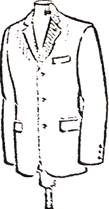                                Основные причины образования дефекта: неточно подрезан край воротника, лацкана, борта; детали стачаны неровным по ширине швом; неправильно обтачан или выметан воротник, лацкан, борт; кромка по краю проложена с неодинаковым натяжением или на разном расстоянии от края.7. Разное расстояние между концами воротника и лацканов правой и левой сторон изделия.Внешние признаки: расстояние между концами уступов воротника и лацканов (угол раствора) правой и левой сторон изделия неодинаковое.Основные причины образования дефекта: концы воротника или лацканов выкроены с отклонением от конструктивной линии; кромка по краям уступов проложена с неодинаковым натяжением.8.    Искривление шва расщепа.9.    Край нижнего воротника или подкладки лацкана виден с лицевой стороны.Внешние признаки: по краю отлета воротника или лацкана виден нижний воротник или край борта.Основные причины образования дефекта: обужен воротник или лацкан при раскрое; нижний воротник или подкладка лацкана выкроены больше по размеру; недостаточно дан припуск на перегиб воротника или лацкана.10.  Несовпадение рисунка материала в клетку или полоску в концах воротника, по краям лацканов или бортов.Внешние признаки: рисунок материала правой и левой сторон воротника, лацканов и бортов расположен несимметрично.Основные причины, образования дефекта: при раскрое не подогнан рисунок; рисунок смещен при стачивании.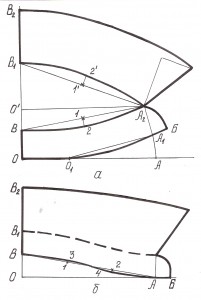 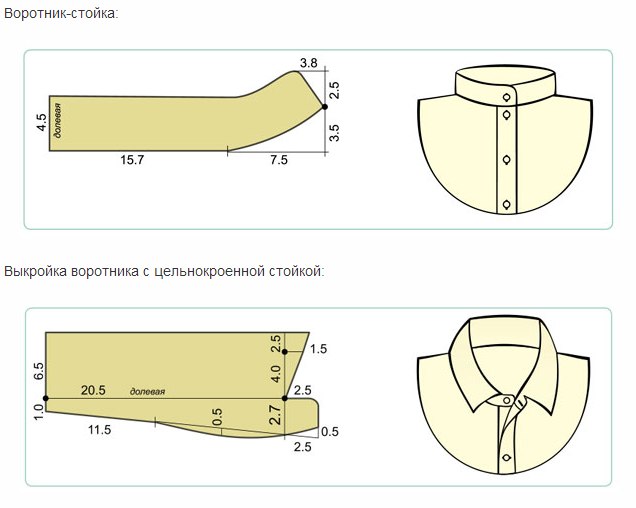 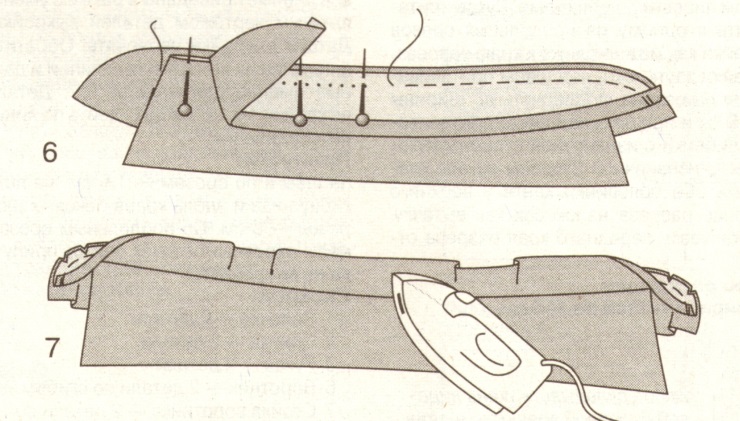 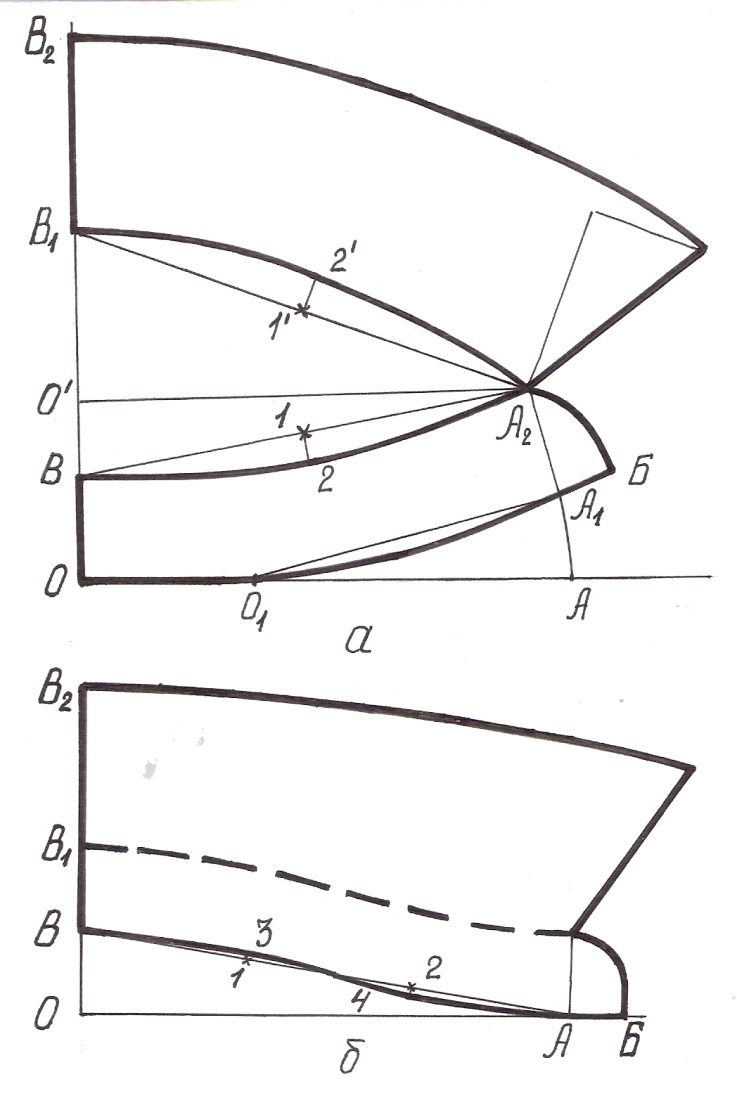 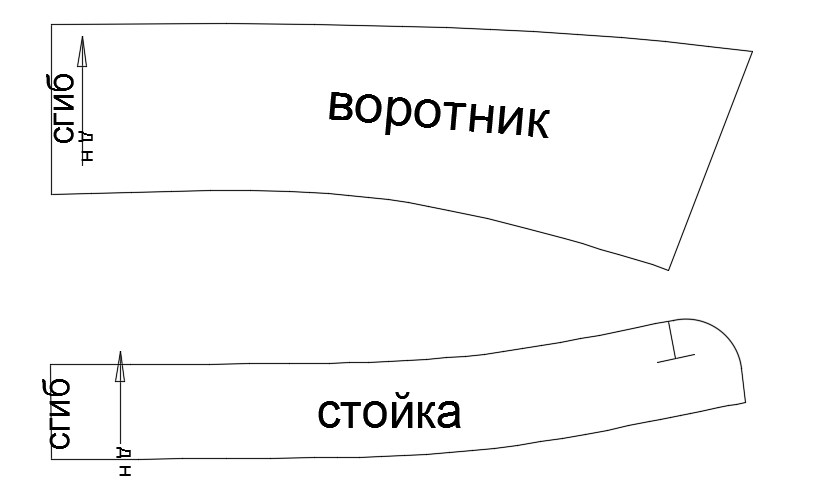 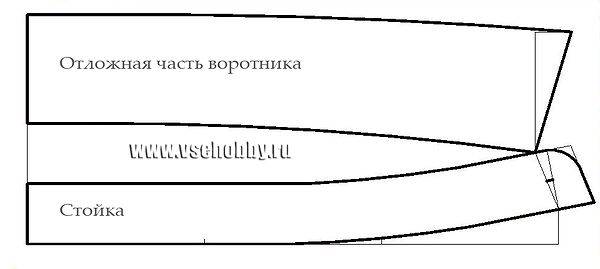 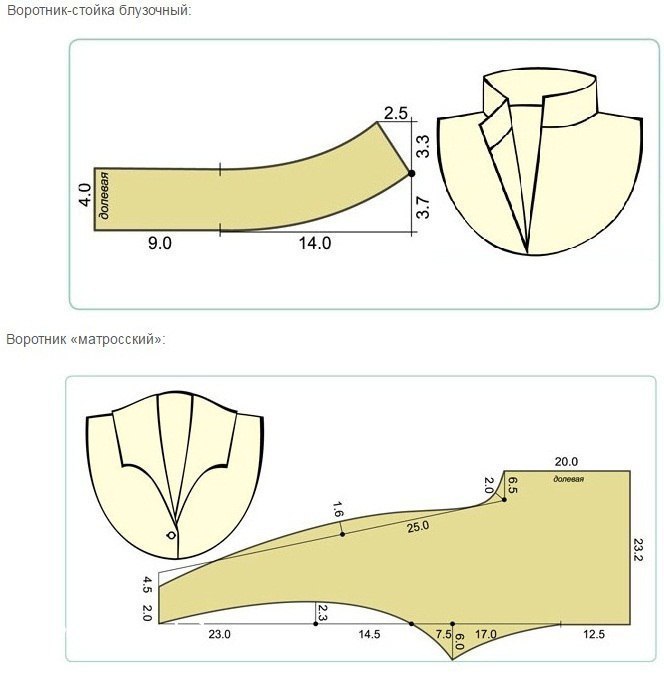 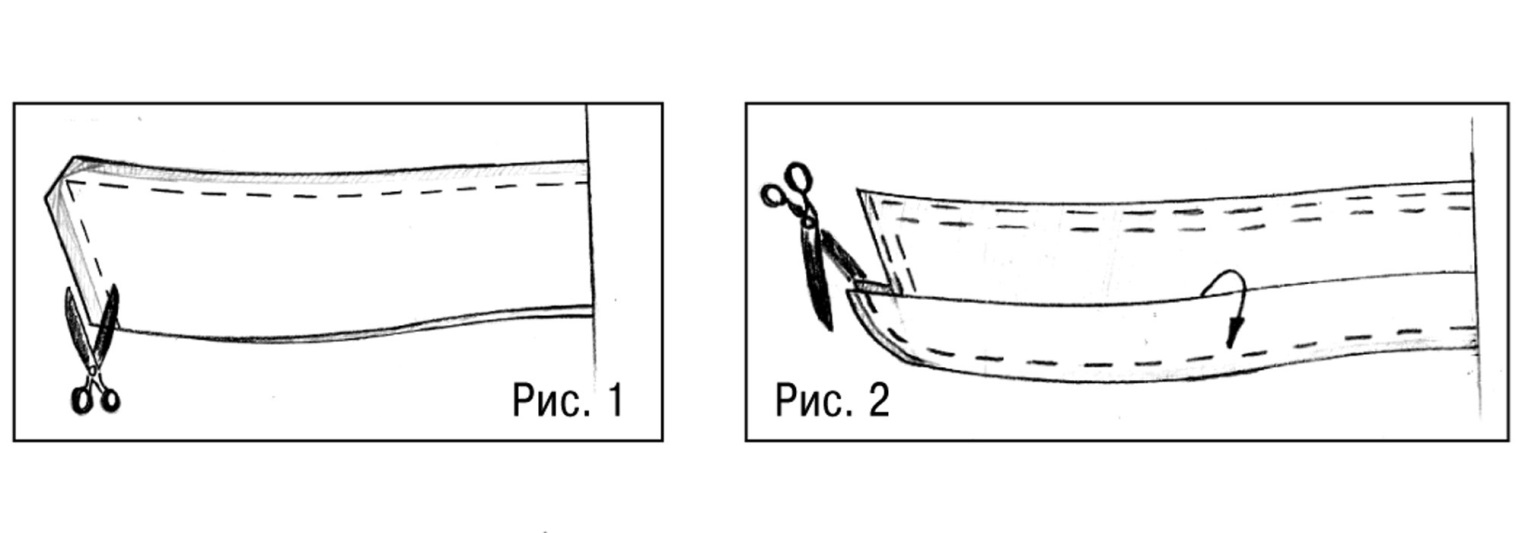 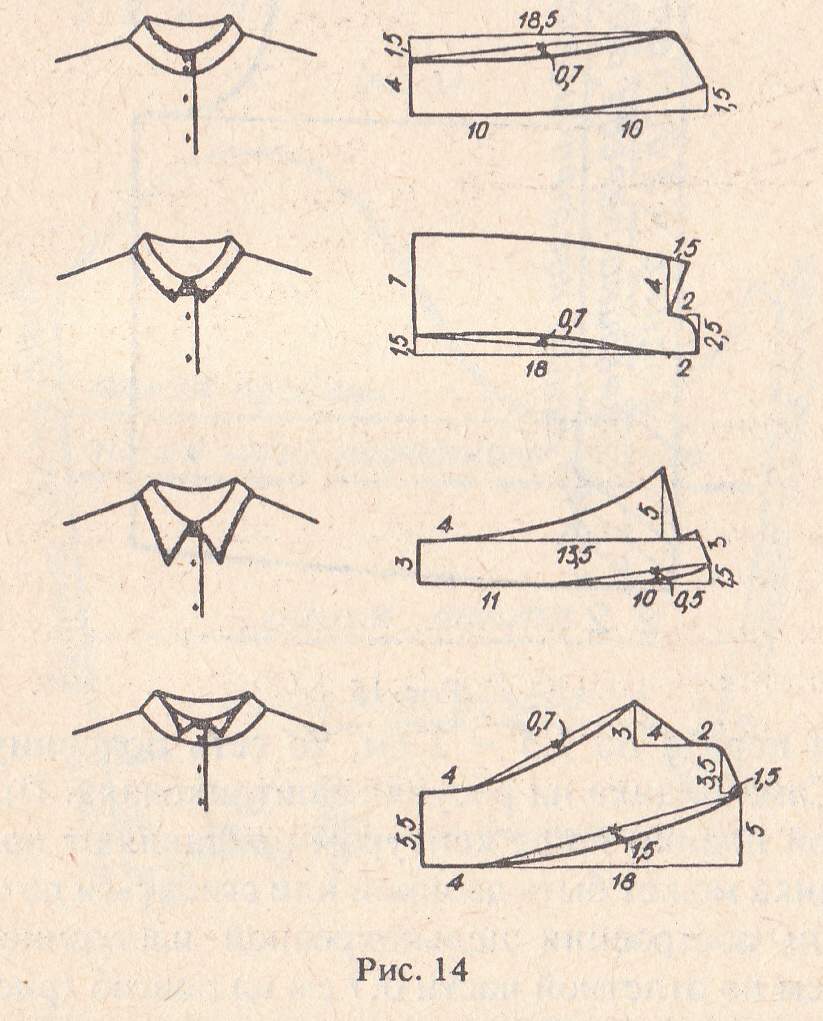 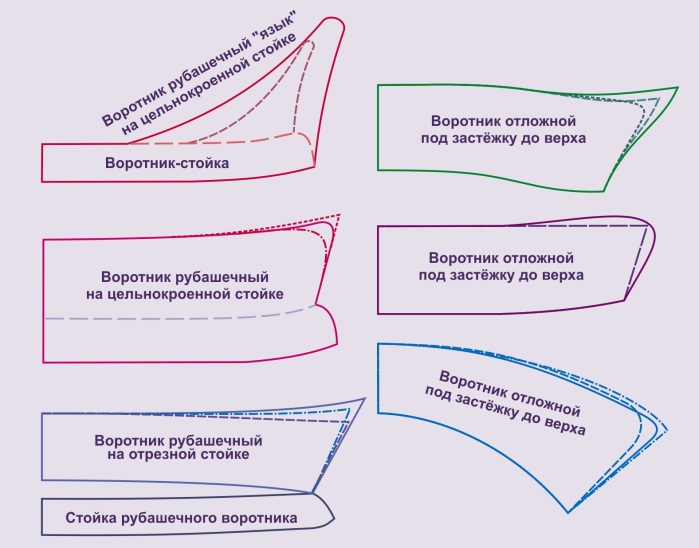 Перед, спинка (дефекты пошива).    11.Расхождение переда или излишний заход деталей переда одна на другую.Внешние признаки: детали переда внизу расходятся или излишне заходят одна на другую (рис2, а, б)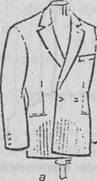 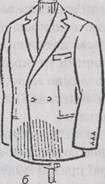 5Рисунок 2Основные причины образования дефекта: завышена или занижена вершина горловины; недостаточно или излишне сутюжены полочки; край борта растянут или излишне посажен на кромку; неправильно соединены боковые срезы изделия.12.     Отклонения длины одного борта от другого.13.     Нарушена линия перегиба лацкана.Внешние признаки: линия перегиба лацкана произвольно закладывается выше или ниже конструктивной линии, определенной моделью (рис. 3).Основные причины образования дефекта: укорочен или удлинен воротник; горловина излишне растянута или посажена; недостаточно оттянут воротник; бортовая прокладка не доведена до края борта.14.  Перекос материала переда или спинки.15.  Заломы материала в верхней части спинки.Внешние признаки: поперечные складки на спинке в области ростка (рис. 4).Основные причины образования дефекта: завышен росток; увеличена высота плечевых накладок; неправильно соединены боковые швы.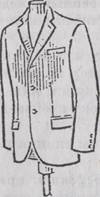 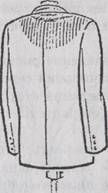 Рисунок 4                                           Рисунок 316. Слабина материала в верхней части переда или вдоль плечевых швов.Внешние признаки: мелкие складки, морщинистость в верхней части изделия.Основные причины образования дефекта: несоразмерность деталей спинки и переда по плечевым срезам; подкладка или бортовая прокладка натянуты по ширине; недостаточен раствор вытачек, недостаточно разутюжены вытачки или сутюжена выпуклость на их концах; недостаточное сутюживание материала в области плечевых швов.Разная длина плечевых швов.17.    Разная длина плечевых швов.18.    Смешение застежки, отделочной планки от середины переда.Внешние признаки: застежка полочек или отделочная планка расположены не посередине переда.Основные причины образования дефекта: детали переда выкроены разные по ширине; неправильно намечена середина переда; планка притачена не по намеченной линии.19. Несимметричность расположения вытачек.20.  Складки или выпуклости в конце вытачек.Внешние признаки: в концах вытачек слабина материала или приутюженные складки.Основные причины образования дефекта: при стачивании вытачек швы в концах не сведены на нет; строчки в концах не закреплены или закреплены неправильно; недостаточно разутюжены швы вытачек или не сутюжены вытачки в концах.21.   Несовпадение рисунка в клетку или полоску по среднему шву стачивания середины спинки и переда.22.   Расхождение сторон шлицы спинки или излишний заход одной стороны на другую (дефект производственного характера).Внешние признаки: стороны шлицы спинки расходятся или излишне заходят одна на другую.Основные причины образования дефекта: края шлицы растянуты или излишне посажены на кромку; шов середины спинки у шлицы стачан неправильно, неправильно скреплена шлица вверху.23.   Искривление края верхней стороны шлицы.Внешние признаки: край верхней стороны шлицы спинкиимеет отклонение от конструктивной линии.Основные причины образования дефекта: неточно подрезан верхний край; кромка по краю проложена с неодинаковым натяжением или на разном расстоянии от края; детали стачены неровным по ширине швом.24. Разная длина сторон шлицы спинки.Внешние признаки: верхняя сторона шлицы короче или длиннее нижней.Основные причины образования дефекта: кромка по краям сторон шлицы проложена с разным натяжением; подгиб низа правой и левой половинок спинки сделан неодинаково; неправильно стачан шов спинки у шлицы.24.   Искривление края низа изделия.Внешние признаки: линия низа изделия имеет отклонение от конструктивной линии.Основные причины образования дефекта: неточно подрезан низ изделия; подгиб низа произведен неровным по ширине швом; неправильно приутюжен низ изделия.Рукава26.           Рукава втачаны с отклонением назад или вперед.Внешние признаки: рукава не закрывают две трети входа в боковой карман или линия перегиба переката не параллельна середине переда (рис. 5, а, б, в).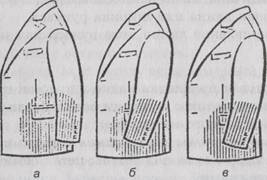                                      Рисунок 5Основные причины образования дефекта: неточно сделаны надсечки; рукава втачаны в пройме не по надсечкам; неправильно распределена посадка рукава при втачивании в пройму.27.    Искривление шва втачивания рукава.28.    Неравномерное распределение посадки рукавов по шву проймы.Внешние признаки: по шву пройм имеются слабина, морщинистость, сборки.Основные причины образования дефекта: неравномерно распределена посадка при вметывании; смещение наметки при втачивании рукава.29.  Разная глубина пройм рукавов.30.  Неправильное комплектование рукавов.31. Заломы по среднему шву цельновыкроенного рукава или рукава реглан.Внешние признаки: поперечные и косые складки по среднему шву рукава.Основные причины образования дефекта: недостаточно скошена линия среднего шва; рукав обужен в плечевой части.32. Перекос подкладки рукава.Внешние признаки: деформация материала верха рукава.Основные причины образования дефекта: неправильно произведен раскрой деталей; подкладка по пройме или по низу рукава притачана не по намеченным надсечкам.33.   Разная длина или ширина рукавов.34.   Искривление линии низа рукава или края манжеты.Лабораторно- практическая работа №20Тема: «Подбор рациональных методов обработки в соответствии с изготавливаемыми изделиями.» (Карманы с подкройными бочками)Цель: Привитие умений самостоятельной работы учащихся в области исследовательской деятельности, закрепление знаний и умений по обработке швейных изделий, формирование умений анализировать выбранные методы технологической обработки, проводить самооценку выполненной работы.Материально-дидактическое обеспечениеТаблица 1Критерии оценкиОценка «отлично» ставится если обучающийся: - правильно составит  технологическую  последовательность на устранение дефекта; - подготовит изделия различных ассортиментных групп к различным видам устранения дефекта;качественно устранит дефект изделия;- продемонстрирует точность выполнения трудовых приёмов работы; 	Оценка «хорошо» ставится если обучающийся:- правильно составит  технологическую  последовательность на устранение дефекта; - подготовит изделия различных ассортиментных групп к различным видам устранения дефекта;качественно устранит дефект изделия допуская незначительные отклонения;- продемонстрирует точность выполнения трудовых приёмов работы;Оценка «удовлетворительно» ставится если обучающийся:- правильно определит вид дефекта допуская две ошибки;- устранит дефект изделия допуская отклонения от ТУ;- продемонстрирует точность выполнения трудовых приёмов работы;Оценка «неудовлетворительно» ставится если обучающийся: - не может правильно определит вид дефекта- устранит дефект изделия, допуская  различные отклонения от ТУ,  существенно влияющие на качество;- допускает  нарушения  при выполнении  трудовых приемовХод урокаКаждый учащийся при выполнении работы пользуется учебно-методическим пособиемСодержание1. Требования к выполнению работы.2. Теоретическое введение.3. Терминология операций швейного производства4. Последовательность выполнения работы.5. Контрольные вопросы.6. Критерии оценкиТребования к выполнению работы1. Соблюдение последовательности выполнения работы.2. Соблюдение правил безопасной организации работы.3. Соответствия выбранных методов обработки назначению образца и наличию оборудования в учебной мастерской.4. Соблюдение технологической последовательности в описании выполненной работы, качество оформления, применение профессиональных терминов.5. Самостоятельный анализ и самооценка выполненной работы.Теоретическое введениеКарманы являются элементом отделки. Различают карманы: накладные, прорезные, непрорезные (расположенные в швах, в складках, рельефах), с подкройным бочком.При изготовлении карманов необходимо учитывать способы их последующей обработки в зависимости от формы кармана и свойств ткани.НАКЛАДНЫЕ КАРМАНЫ. Бывают наружные, внутренние, нагрудные, боковые. В зависимости от свойств ткани их выполняют одинарными, двойными или с прокладкой. Из тонких шерстяных, шелковых тканей рекомендуется обрабатывать карманы двойными. Карманы имеют разнообразные формы: прямоугольную, овальную, фигурную. Для их отделки применяют: складки, защипы, вышивку, кант, кружево, тесьму, шитье, воланы, косую бейку и т.д. Отделку располагают по шву настрачивания кармана или под планкой, которой обрабатывают вход в карман. Расположение и размеры кармана определяются моделью, уточняют их на фигуре во время проведения примерки изделия. Вход в карман обрабатывают в зависимости от свойств ткани: в малорастяжимых тканях – за счет припуска, сделанного при раскрое (цельнокроенной обтачкой); в легкорастяжимых тканях – отдельной обтачкой, выкроенной по направлению долевой нити, которая повторяет верхнюю часть кармана (подкройная обтачка).ПРОРЕЗНЫЕ КАРМАНЫ. Линия разреза кармана может быть горизонтальной, вертикальной, наклонной или фигурной. Место расположения кармана и его размеры определяются на фигуре во время проведения примерки. Вход в карман может быть обработан обтачками, клапаном, листочкойКАРМАНЫ В ШВАХ. В зависимости от выбранной модели карманы могут располагаться в швах, складках, рельефах.КАРМАНЫ С ПОДКРОЙНЫМИ БОЧКАМИ. Применяются в брюках, юбках и других изделиях. Для обработки таких карманов необходимы детали: мешковина, отрезной бочок.Последовательность выполнения работы1. Для выбора рациональных способов и прогрессивных методов обработки используйте ранее полученные знания, предлагаемую учебную литературу и образцы карманов.2. Изобразите внешний вид выбранного кармана. Составьте краткое его описание.3. Используя базовые лекала, произведите моделирование (по необходимости).4. Перечислите детали кроя из которых состоит данный вид кармана и укажите их количество.5. Изобразите раскладку новых лекал на ткани.6. Выберите рациональные способы обработки данного кармана и составьте технологическую карту по предложенной схеме (таблица 3).7. Оформите работу.Технологическая картаТаблица 3Критерии оценкиОценка «отлично» ставится если обучающийся: - правильно составит  технологическую  последовательность на устранеие дефекта; - подготовит изделия различных ассортиментных групп к различным видам устранения дефекта;качественно устранит дефект изделия;- продемонстрирует точность выполнения трудовых приёмов работы; 	Оценка «хорошо» ставится если обучающийся:- правильно составит  технологическую  последовательность на устранеие дефекта; - подготовит изделия различных ассортиментных групп к различным видам устранения дефекта;качественно устранит дефектизделия допуская незначительные отклонения;- продемонстрирует точность выполнения трудовых приёмов работы;Оценка «удовлетворительно» ставится если обучающийся:- правильно определит вид дефекта допуская две ошибки;- устранит дефектизделия допуская отклонения от ТУ;- продемонстрирует точность выполнения трудовых приёмов работы;Оценка «неудовлетворительно» ставится если обучающийся: - не может правильно определит вид дефекта- устранит дефект изделия, допуская  различные отклонения от ТУ,  существенно влияющие на качество;- допускает  нарушения  при выполнении  трудовых приемов1.Учебная литератураМатериалыОборудование, инструменты, приспособления1. Труханова А.Т., Исаев В.В., Рейнова Е.В. “Основы швейного производства” – М: “Просвещение”, 19892.“Основы поузловой обработки верхней одежды” – М: “Л. индустрия”, 19783. Журналы мод4. Инструкционные карты5.Методическое руководствоТкань: х/б, шерстяная, льняная.Прокладочный материал: флизелин.Отделочный материал: тесьма, окантовочная лента, сутаж, кружево.Швейные нитки: х/б, шелковые.Фурнитура: кнопки, пуговицы, текстильная тесьмаУниверсальная швейная машина.Специальная швейная машина “Оверлок”.Рабочий стол для выполнения ручных и раскройных работ.Рабочее место для выполнения ВТО.Ножницы, иглы, булавки, линейки, треугольники, сантиметровые ленты, наперстки, колышек, резец, портновский мел или мыло.№ п/пНазвание операцииВид работы, оборудованиеСодержание операции